Publicado en Gijón el 21/11/2017 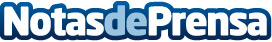 Tablas Surf Shop, especialistas en surf, elige las cinco mejores playas del Cantábrico asturianoTablas Surf Shop, especialistas en material de surf, crea una guía sobre las cinco mejores playas del Cantábrico para la práctica del surfDatos de contacto:Tablas Surf ShopNota de prensa publicada en: https://www.notasdeprensa.es/tablas-surf-shop-especialistas-en-surf-elige Categorias: Asturias Nautica Otros deportes http://www.notasdeprensa.es